Patient Registration Form- Online Consultation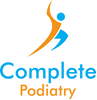 Full Name: Date of Birth:Address:GP Practice:Reason for Consultation:Medical HistoryMedication:How did you hear about the clinic? All information given will be kept confidential and is for the sole purpose of treatment with Complete Podiatry.Information WILL NOT be shared with any third parties without consent.I have seen and read the data protection policy:(available on the website www.completepodiatry.co.uk)By returning this form I give consent to be treated by a Podiatrist at Complete Podiatry.